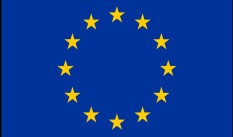 Bu Proje Avrupa Birliği  tarafından finanse edilmektedirThis Project is Funded by the European UnionİGC AKADEMİ KURSİYER BAŞVURU FORMUEkim 2021- Aralık 2021 DönemiKursiyer bilgileriKatılmak istediği eğitimEğitim Alma YöntemiDersler, 4 Ekim- 24 Aralık 2021 tarihleri, 19:00-21.00 saatleri arasında İGC Basın Akademisi Karataş Merkezi ve online platformlar üzerinden hibrit olarak gerçekleştirilecektir. Kontenjanlar başvuru sırasına ve kriterlere göre değerlendirilecek.Kurslar 12 hafta sürecek. Son başvuru tarihi 01 Ekim 2021Her eğitim başlığına 15 gazeteci katılabilecek. Adaylar en çok 2 eğitim başlığına başvuru yapabilecek. Eğitimler, 2022 yılına kadar dönemler halinde devam edecek.Eğitimlerimiz ücretsiz olacaktır.Organised Journalists and Strong Solidarity for Press Freedom Project Basın Özgürlüğü için Örgütlü Gazeteciler ve Güçlü Dayanışma Projesi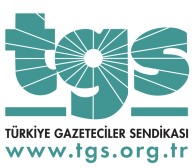 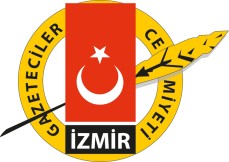 Ad SoyadTC Kimlik NoÇalıştığı KurumAdresE-mail adresiGSM NoTaşınabilir bilgisayarYeni Medya(Sosyal Medya ve Dijital Uygulamalar)Dijital PazarlamaGörsel ve İşitsel Medyada Yeni Teknolojiler ve Kullanımı   İngilizce Eğitimi (Başlangıç seviyesi)İngilizce Eğitimi (Orta seviye)OnlineYüz yüze